様式第１１号（第１３条関係）令和　　年　　月　　日石巻市長　殿　　　　　　　　　　　　　　　　　　　　町内会等名　　　　　　　　　　　　　　　　　　　　　代表者(会長等)の住所　石巻市　　　　　　　　　　　　　　　　　　　　代表者(会長等)名　　　　　　　　　　　　　　　　　㊞　　　　　　　　　　　　　　　　　　　　電話番号　石巻市防犯灯維持管理等補助金精算払請求書　令和　　年　　月　　日付け石巻市（　　　　）指令第　　号で交付決定通知のあった石巻市防犯灯維持管理等補助金について、石巻市防犯灯維持管理等補助金交付要綱第１３条第３項の規定により、下記のとおり精算払によって交付されたく請求します。記１　補助金種別　〔　防犯灯電気料金補助金　〕２　補助金確定（交付決定）額　　　金　　　　　　　　　　円３　既受領額　　　　　　　　　　　金　　　　　　　　　　円４　今回請求額　　　　　　　　　　金　　　　　　　　　　円５　残額　　　　　　　　　　　　　金　　　　　　　　　　円６　補助金振込先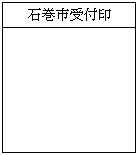 金融機関名種目・口座番号　普通　・　当座　フリガナ口座名義人